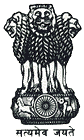 Statement by India at the Universal Periodic Review (UPR) Working Group 36th Session (2-13 November 2020): 3rd UPR of Andorra - Interactive Dialogue, delivered by Shri Senthil Kumar, First Secretary, Permanent Mission of India [Geneva, 05 November 2020]Madam President,India warmly welcomes the delegation of Andorra and thank the delegation for their presentation. 2.	We appreciate the various legislative and policy measures outlined in the National Report in promoting and protecting human rights in Andorra. We welcome the adoption of the strategic plan for the implementation of the Sustainable Development Goals in 2019 and taken positive note of the establishment of national equality commission and developing the national equality plan. 3.	In the spirit of cooperation, India makes the following recommendations to Andorra:Consider ratifying the International Covenant on Economic, Social and Cultural Rights.Consider becoming party to ILO and to its core labour conventions.Continue to take efforts in promoting and protecting the rights of persons with disabilities in particular, pay attention to the specific needs of women and children with disabilities.4. 	We wish the delegation of Andorra all success in its review.Thank you, Madam President.*****